Об утверждении Положения о Ревизионной комиссии Совета сельского поселения Лемез-Тамакский сельсовет муниципального района Мечетлинский район Республики Башкортостан          На основании Федерального закона от 7 февраля 2011 г. № 6-ФЗ "Об общих принципах организации и деятельности контрольно-счетных органов субъектов Российской Федерации и муниципальных образований" (с изменениями и дополнениями), Устава сельского поселения Лемез-Тамакский  сельсовет муниципального района Мечетлинский район Республики Башкортостан,  Совет сельского поселения Лемез-Тамакский  сельсовет муниципального района Мечетлинский район Республики Башкортостан   р е ш и л:        1. Утвердить прилагаемое Положение о Ревизионной комиссии Совета сельского поселения Лемез-Тамакский сельсовет муниципального района Мечетлинский район Республики Башкортостан.Глава сельского поселения                                                            Р.Ю. Низамов                                                                                                              Приложение № 1                                                                                                           к решению Совета                                                                                                           сельского поселения                                                                                                           Лемез-Тамакский сельсовет                                                                                                           муниципального района                                                                                                           Мечетлинский район РБ                                                                                                                          № 121 от 20.05.2022 г.Положение о Ревизионной комиссии Совета сельского поселения Лемез-Тамакский сельсовет муниципального района Мечетлинский район Республики Башкортостан1.Общие положения1.1. Ревизионная комиссия Совета сельского поселения Лемез-Тамакский сельсовет муниципального района Мечетлинский район Республики    Башкортостан     (далее    -    Комиссия)     является органом внешнего муниципального контроля сельского поселения Лемез-Тамакский сельсовет	муниципального района Мечетлинский район Республики Башкортостан (далее — муниципальное образование), формируемым Советом сельского поселения Лемез-Тамакский сельсовет муниципального района Мечетлинский район Республики Башкортостан (далее - Совет) и ему подотчетным, осуществляющим свою деятельность на общественных началах.1.2. В своей деятельности Комиссия руководствуется Конституцией Российской Федерации, федеральным законодательством, Конституцией Республики Башкортостан, законами и иными нормативными правовыми актами Республики Башкортостан, Уставом сельского поселения Лемез-Тамакский сельсовет муниципального района Мечетлинский район Республики Башкортостан и иными муниципальными нормативными правовыми актами, настоящим Положением.1.3.	Основными целями деятельности Комиссии являются:осуществление контроля за соблюдением установленного порядка подготовки и рассмотрения проекта местного бюджета, отчета о его исполнении;осуществление контроля за исполнением местного бюджета;осуществление контроля за соблюдением установленного порядка управления и распоряжения имуществом, находящимся в муниципальной собственности сельского поселения Лемез-Тамакский сельсовет муниципального района Мечетлинский район Республики Башкортостан.1.4.	Основными   принципами   деятельности      Комиссии   являются законность, объективность, независимость, системность, ответственность, гласность.1.5.	Организационно-техническое обеспечение деятельности Комиссии осуществляется Советом.1.6.	Комиссия     не     является     юридическим     лицом, обладает функциональной и организационной независимостью в пределах целей и полномочий, определенных настоящим Положением.2. Состав и порядок формирования Комиссии2.1.	Комиссия состоит из председателя, заместителя председателя, секретаря и иных членов Комиссии, количество которых устанавливается решением Совета, принимаемым большинством голосов от установленного числа депутатов Совета.2.2.	Члены Комиссии назначаются на должность решением Совета по представлению главы сельского поселения Лемез-Тамакский сельсовет муниципального района Мечетлинский район Республики Башкортостан (далее - глава сельского поселения).Решение о назначении членов Комиссии принимается большинством голосов от установленного числа депутатов Совета.2.3. Члены Комиссии из своего состава большинством голосов от установленной численности членов Комиссии избирают председателя, заместителя председателя и секретаря Комиссии.Кандидатура председателя Комиссии из числа членов Комиссии вносится на рассмотрение Комиссии Президиумом Совета.Кандидатуры заместителя председателя и секретаря Комиссии из числа членов Комиссии вносятся на рассмотрение Комиссии по представлению председателя Комиссии.Решение Комиссии об избрании заместителя председателя и секретаря Комиссии утверждается большинством голосов от установленного числа депутатов Совета.3. Срок полномочий Комиссии3.1.	Председатель, заместитель председателя, секретарь и иные члены Комиссии   назначаются   на   срок   полномочий   Совета   соответствующего созыва.3.2.	Председатель, заместитель председателя, секретарь и иные члены Комиссии слагают свои полномочия перед вновь избранным Советом и продолжают исполнять свои обязанности до формирования нового состава Комиссии вновь избранным Советом.3.3.	Полномочия председателя, заместителя председателя, секретаря и иных членов Комиссии могут быть досрочно прекращены решением Совета в случаях:- ненадлежащего исполнения служебных обязанностей, если такое решение будет принято большинством голосов от установленного числа депутатов Совета;смерти;- признания судом недееспособным или ограниченно дееспособным;- признания судом безвестно отсутствующим или объявления умершим;- вступления в отношении данных лиц в законную силу обвинительного приговора суда;- выезда за пределы Российской Федерации на постоянное место жительства;- прекращения гражданства Российской Федерации, прекращения гражданства иностранного государства - участника международного договора Российской Федерации, в соответствии с которым иностранный гражданин имеет право быть избранным в органы местного самоуправления, приобретения им гражданства иностранного государства либо получения им вида на жительство или иного документа, подтверждающего право на постоянное проживание гражданина Российской Федерации на территории иностранного государства, не являющегося участником международного договора Российской Федерации, в соответствии с которым гражданин Российской Федерации, имеющий гражданство иностранного государства, имеет право быть избранным в органы местного самоуправления;- призыва на военную службу или направления на заменяющую ее альтернативную гражданскую службу.- подачи письменного заявления об отставке;- достижения установленного законом субъекта Российской Федерации, нормативным правовым актом представительного органа муниципального образования в соответствии с федеральным законом предельного возраста пребывания в должности;-  выявления обстоятельств, предусмотренных частями 4 - 6 статьи 7 настоящего Федерального закона;- несоблюдения ограничений, запретов, неисполнения обязанностей, которые установлены Федеральным законом от 25 декабря 2008 года N 273-ФЗ "О противодействии коррупции", Федеральным законом от 3 декабря 2012 года N 230-ФЗ "О контроле за соответствием расходов лиц, замещающих государственные должности, и иных лиц их доходам", Федеральным законом от 7 мая 2013 года N 79-ФЗ "О запрете отдельным категориям лиц открывать и иметь счета (вклады), хранить наличные денежные средства и ценности в иностранных банках, расположенных за пределами территории Российской Федерации, владеть и (или) пользоваться иностранными финансовыми инструментами".4. Председатель Комиссии4.1.	Председателем Комиссии    может быть гражданин Российской Федерации, соответствующий следующим квалификационным требованиям:-  наличие высшего образования;- опыт работы в области государственного, муниципального управления, государственного, муниципального контроля (аудита), экономики, финансов, юриспруденции не менее пяти лет;-  знание Конституции Российской Федерации, федерального законодательства, в том числе бюджетного законодательства Российской Федерации и иных нормативных правовых актов, регулирующих бюджетные правоотношения, законодательства Российской Федерации о противодействии коррупции, конституции (устава), законов соответствующего субъекта Российской Федерации и иных нормативных правовых актов применительно к исполнению должностных обязанностей, а также общих требований к стандартам внешнего государственного и муниципального аудита (контроля) для проведения контрольных и экспертно-аналитических мероприятий контрольно-счетными органами субъектов Российской Федерации и муниципальных образований, утвержденных Счетной палатой Российской Федерации. 4.2. Председатель   Комиссии   не могут состоять в близком родстве или свойстве (родители, супруги, дети, братья, сестры, а также братья, сестры, родители, дети супругов и супруги детей) с председателем представительного органа муниципального образования, главой муниципального образования, главой местной администрации, руководителями судебных и правоохранительных органов, расположенных на территории соответствующего муниципального образования. 4.3.	Председатель Комиссии не может входить в состав органов местного самоуправления и быть депутатом Совета.4.4.	Председатель Комиссии:осуществляет общее руководство деятельностью Комиссии и организует работу в соответствии с настоящим Положением;представляет Комиссию в органах государственной власти, органах местного самоуправления, судебных органах, иных организациях;осуществляет руководство деятельностью Комиссии и организует ее работу в соответствии с законодательством Российской Федерации и Республики Башкортостан, муниципальными нормативными правовыми актами и настоящим Положением;издает распоряжения по вопросам организации деятельности Комиссии, в том числе распоряжения о проведении контрольного мероприятия в отношении конкретного органа местного самоуправления, организации;утверждает и подписывает представления и заключения Комиссии;представляет Совету ежегодные отчеты о работе Комиссии;направляет результаты проверок Совету и обеспечивает их опубликование (обнародование);вправе присутствовать на заседаниях Совета, его постоянных комиссий и рабочих групп, заседаниях других органов местного самоуправления по вопросам, отнесенным к полномочиям Комиссии;обладает правом внесения в Совет проектов муниципальных нормативных правовых актов по вопросам, отнесенным к полномочиям Комиссии;осуществляет иные полномочия в соответствии с настоящим Положением.5. Члены Комиссии5.1. Членом Комиссии может быть гражданин Российской Федерации, имеющий высшее профессиональное образование либо среднее профессиональное образование в области государственного или муниципального    управления, государственного или муниципального финансового контроля, экономики, финансов и кредита, права, удостоверенное дипломом государственного образца и опыт профессиональной деятельности не менее 1 года.5.2.	Член Комиссии не может входить, в состав органов местного самоуправления и быть депутатом Совета.5.3.	Организация деятельности членов Комиссии осуществляется в соответствии с абзацем пятым пункта 4.4. настоящего Положения.6. Организация деятельности Комиссии6.1.	Комиссия осуществляет свою деятельность на основе коллегиальности.6.2. Заседания Комиссии правомочны, если на них присутствует более половины от установленного числа ее членов.6.3. Заседания Комиссии проводятся по мере необходимости, решения принимаются коллегиально большинством голосов. При равенстве голосов председатель Комиссии имеет право решающего голоса.6.4. По форме проведения заседания могут быть только очные. Дата, место и повестка дня заседания Комиссии утверждается председателем Комиссии.6.5. Заседания Комиссии подразделяются на организационное (первое), очередное, внеочередное, годовое.6.6. Организационное (первое) заседание Комиссии проводится не позднее одного месяца после проведения заседания Совета, избравшего новый состав Комиссии.На организационном (первом) заседании принимаются решения по вопросам избрания председателя, заместителя председателя и секретаря Комиссии, а также примерных планах деятельности Комиссии до окончания срока ее полномочий.6.7.	Очередные заседания проводятся в соответствии с утвержденным планом работы Комиссии.6.8. Внеочередное заседание Комиссии проводится в случае необходимости по инициативе не менее двух членов Комиссии либо по письменному требованию председателя Совета, главы Администрации или депутатов Совета не позднее 10 дней с даты получения данного требования председателем Комиссии.	6.9. Годовое заседание Комиссии проводится по окончанию финансового года для утверждения заключения Комиссии по годовому отчету, бухгалтерскому балансу, счету прибылей и убытков.6.10.	Заседания Комиссии проводятся по утвержденному плану, а также перед началом экспертно-аналитической работы и по ее результатам.На заседаниях Комиссии ведется протокол. В протоколе заседания Комиссии указываются:место и время его проведения;	члены Комиссии и приглашенные лица, присутствующие на заседании Комиссии;повестка заседания;вопросы, поставленные на голосование, и итоги голосования по ним;принятые Комиссией решения.6.11. Члены   Комиссии   в   случае   своего   несогласия   с   решением Комиссии вправе зафиксировать в протоколе заседания Комиссии особое мнение, которое доводится до сведения Совета.7. Полномочия Комиссии7.1.	Для достижения целей, изложенных в пункте 1.3. настоящего Положения, Комиссия наделяется контрольными, экспертно-аналитическими и информационными полномочиями.7.2.	При      реализации      контрольных      полномочий      Комиссия осуществляет:контроль за своевременным исполнением доходных статей местного бюджета в части доходов, администрируемых органами местного самоуправления;контроль за своевременным исполнением расходных статей местного бюджета по объемам, структуре и целевому назначению;контроль за соблюдением кредитными организациями условий договора (соглашения) об операционно-кассовом обслуживании счетов местного бюджета;проведение по поручению Совета проверки финансового состояния получателя муниципальной гарантии;контроль за соблюдением получателями бюджетных кредитов, бюджетных инвестиций и муниципальных гарантий условий целевого использования и возврата средств местного бюджета;контроль состояния и обслуживания муниципального долга, эффективности использования муниципальных заимствований;организацию и осуществление контроля за законностью и эффективностью использования муниципальной собственности;контроль за поступлением в местный бюджет средств, полученных от управления и распоряжения муниципальной собственностью (в том числе от приватизации, продажи, отчуждения в других формах, предусмотренных гражданским законодательством, передачи в постоянное и временное пользование, доверительное управление, аренды).7.3.	При реализации экспертно-аналитических полномочий Комиссия осуществляет:проведение финансовой экспертизы и оценки обоснованности доходных и расходных статей проекта местного бюджета;проведение финансовой экспертизы проектов муниципальных нормативных правовых актов органов .местного самоуправления, предусматривающих расходы, покрываемые за счет средств местного бюджета, или влияющих на его формирование и исполнение (в том числе оценка эффективности и целесообразности принятия проектов муниципальных нормативных правовых актов органов местного самоуправления, предусматривающих предоставление налоговых льгот);анализ данных реестра расходных обязательств муниципального образования на предмет выявления соответствия между расходными обязательствами муниципального образования, включенными в реестр расходных обязательств и расходными обязательствами муниципального образования, планируемыми к финансированию в очередном финансовом году в соответствии с нормами проекта местного бюджета;подготовку проектов муниципальных нормативных правовых актов по вопросам совершенствования бюджетного процесса и муниципального финансового контроля;подготовку предложений к проектам муниципальных нормативных правовых актов по вопросам совершенствования бюджетного процесса и муниципального финансового контроля.Данные работы осуществляются Комиссией как по поручению председателя Совета, так и по собственной инициативе Комиссии. При наличии соответствующего поручения председателя Совета результаты проведенных экспертно-аналитических работ в форме заключения Комиссии предоставляются в сроки, указанные в данном поручении председателю Совета.Результаты проведенных по собственной инициативе экспертно-аналитических работ в форме заключения Комиссии направляются Совету и главе Администрации.7.4.	При    реализации    информационных    полномочий    Комиссия осуществляет:направление информации о результатах проверок Совету; представление   Совету   ежегодных   отчетов   о   работе   Комиссии   и опубликование указанных отчетов в средствах массовой информации; опубликование (обнародование) результатов проверок.7.5.	Члены Комиссии вправе присутствовать на заседаниях Совета, его комиссий, рабочих групп, а также участвовать в заседаниях структурных подразделений   и комиссий Администрации по вопросам, входящим в компетенцию Комиссии.7.6.	Комиссия    при    осуществлении    своих    полномочий    вправе взаимодействовать с государственными финансовыми контрольными органами.8. Сфера действия контрольных полномочий Комиссии8.1. Контрольные полномочия Комиссии распространяются на все органы местного самоуправления муниципального образования и их структурные подразделения, предприятия и учреждения муниципального образования, иные организации (далее - объекты контроля), если они:являются главными распорядителями, распорядителями, получателями средств местного бюджета;используют муниципальную собственность и (или) управляют ею;являются получателями муниципальных гарантий и (или) бюджетных кредитов, бюджетных инвестиций за счет средств местного бюджета.На деятельность указанных объектов контроля контрольные полномочия Комиссии распространяются в части, связанной с получением, перечислением или использованием ими средств местного бюджета, муниципальной собственности.Контрольные мероприятия в отношении указанных объектов контроля не могут проводиться Комиссией чаще, чем один раз в два года.8.2. При проведении контрольных мероприятий члены Комиссии не вправе вмешиваться в оперативную деятельность проверяемых объектов контроля, предавать гласности промежуточные результаты контрольных мероприятий.8.3. На деятельность общественных объединений, негосударственных фондов и иных негосударственных некоммерческих организаций контрольные полномочия Комиссии распространяются в части, связанной с получением, перечислением или использованием ими средств местного бюджета, использованием муниципальной собственности и управлением ею, а также в части предоставленных налоговых и иных льгот и преимуществ.9. Предоставление информации по запросам Комиссии9.1. Руководители, должностные лица объектов контроля обязаны предоставить по   запросам Комиссии требуемые ею в пределах   ее полномочий, установленных настоящим Положением, документы, материалы и информацию, необходимые для осуществления деятельности Комиссии.Указанные запросы Комиссии подписываются председателем Комиссии.9.2. При    проведении   проверок   члены   Комиссии   получают   от проверяемых органов местного самоуправления, предприятий, учреждений и организаций, банков и иных кредитно-финансовых учреждений всю необходимую документацию и информацию по вопросам, входящим в ее компетенцию.9.3.	Отказ или уклонение руководителей, должностных лиц объектов контроля от своевременного предоставления документации или информации по   требованию Комиссии, а   также   предоставление   заведомо   ложной информации     влечет    за собой ответственность, предусмотренную законодательством Российской Федерации и Республики Башкортостан. Воздействие в какой-либо форме на должностных лиц контрольно-счетных органов в целях воспрепятствования осуществлению ими должностных полномочий или оказания влияния на принимаемые ими решения, а также насильственные действия, оскорбления, а равно клевета в отношении должностных лиц контрольно-счетных органов либо распространение заведомо ложной информации об их деятельности влекут за собой ответственность, установленную законодательством Российской Федерации и (или) законодательством субъекта Российской Федерации.10. Порядок реализации полномочий Комиссии10.1. В целях реализации контрольных полномочий, предусмотренных пунктом 7.2. настоящего Положения, Комиссия имеет право проводить проверки — изучение и анализ деятельности объекта контроля по отдельным направлениям или вопросам с     использованием выборочного документального контроля.10.2. Контрольные мероприятия проводятся по месту расположения проверяемого объекта контроля на основании годового плана деятельности Комиссии и при наличии   распоряжения председателя Комиссии о проведении контрольного мероприятия в отношении конкретного органа местного самоуправления, организации.10.3. Внеплановые контрольные мероприятия проводятся на основании соответствующего решения Совета и при наличии распоряжения председателя Комиссии о проведении контрольного мероприятия в отношении конкретного органа местного самоуправления, организации.10.4. Распоряжение председателя Комиссии о проведении контрольного мероприятия   в   обязательном   порядке   должно   содержать следующую информацию:основание для проведения контрольного мероприятия (годовой план деятельности Комиссии и (или) решение Совета о проведении внепланового контрольного мероприятия);наименование и реквизиты проверяемого объекта контроля;краткое описание содержания контрольного мероприятия;список членов Комиссии, управомоченных на проведение данного контрольного мероприятия;планируемые сроки проведения контрольного мероприятия.10.5. При проведении контрольных мероприятий члены Комиссии по предъявлению    распоряжения председателя Комиссии о проведении контрольного мероприятия в отношении   конкретного   органа   местного самоуправления, предприятий, учреждений или организации, и служебного удостоверения имеют право:- проходить в помещения, занимаемые объектами контроля;- опечатывать кассы, кассовые и служебные помещения, склады и архивы объектов контроля при обнаружении подделок, подлогов, хищений и злоупотреблений, изымать необходимые документы, оставляя в делах акт изъятия или опись изъятых документов.- в пределах своей компетенции направлять запросы должностным лицам органов местного самоуправления и муниципальных органов, организаций;-знакомиться с информацией, касающейся финансово-хозяйственной деятельности проверяемых органов и организаций и хранящейся в электронной форме в базах данных проверяемых органов и организаций, в том числе в установленном порядке с информацией, содержащей государственную, служебную, коммерческую и иную охраняемую законом тайну;-  знакомиться с технической документацией к электронным базам данных;-  составлять протоколы об административных правонарушениях, если такое право предусмотрено законодательством Российской Федерации.Руководители проверяемых объектов контроля обязаны создавать членам Комиссии необходимые условия для работы, осуществления контрольных мероприятий, предоставлять им необходимые помещения и средства связи, обеспечивать техническое обслуживание и выполнение работ по делопроизводству.   Должностные лица контрольно-счетного органа в случае опечатывания касс, кассовых и служебных помещений, складов и архивов, изъятия документов и материалов в случае, предусмотренном пунктом 2 части 1 настоящей статьи, должны незамедлительно (в течение 24 часов) уведомить об этом председателя соответствующего контрольно-счетного органа. Порядок и форма уведомления определяются законами субъектов Российской Федерации.- Руководители проверяемых органов и организаций обязаны обеспечивать соответствующих должностных лиц контрольно-счетных органов, участвующих в контрольных мероприятиях, оборудованным рабочим местом с доступом к справочным правовым системам, информационно-телекоммуникационной сети Интернет.   Должностные лица контрольно-счетных органов не вправе вмешиваться в оперативно-хозяйственную деятельность проверяемых органов и организаций, а также разглашать информацию, полученную при проведении контрольных мероприятий, предавать гласности свои выводы до завершения контрольных мероприятий и составления соответствующих актов и отчетов.  Должностные лица контрольно-счетных органов обязаны сохранять государственную, служебную, коммерческую и иную охраняемую законом тайну, ставшую им известной при проведении в проверяемых органах и организациях контрольных и экспертно-аналитических мероприятий, проводить контрольные и экспертно-аналитические мероприятия объективно и достоверно отражать их результаты в соответствующих актах, отчетах и заключениях контрольно-счетного органа.-  Должностные лица контрольно-счетных органов обязаны соблюдать ограничения, запреты, исполнять обязанности, которые установлены Федеральным законом от 25 декабря 2008 года N 273-ФЗ "О противодействии коррупции", Федеральным законом от 3 декабря 2012 года N 230-ФЗ "О контроле за соответствием расходов лиц, замещающих государственные должности, и иных лиц их доходам", Федеральным законом от 7 мая 2013 года N 79-ФЗ "О запрете отдельным категориям лиц открывать и иметь счета (вклады), хранить наличные денежные средства и ценности в иностранных банках, расположенных за пределами территории Российской Федерации, владеть и (или) пользоваться иностранными финансовыми инструментами".   Должностные лица контрольно-счетных органов несут ответственность в соответствии с законодательством Российской Федерации за достоверность и объективность результатов проводимых ими контрольных и экспертно-аналитических мероприятий, а также за разглашение государственной и иной охраняемой законом тайны.10.6. Результаты проведенного контрольного мероприятия оформляются актом по форме, утвержденной распоряжением председателя Комиссии. За достоверность акта члены Комиссии, осуществляющие контрольное мероприятие несут персональную ответственность. Акт подписывается членами Комиссии, осуществляющими контрольное мероприятие, руководителем и главным бухгалтером объекта контроля.В случае отказа руководителя и (или) главного бухгалтера объекта контроля подписать указанный акт, члены Комиссии вносят в него соответствующую запись, которая удостоверяется подписями членов Комиссии, а также аудиторов и специалистов, если они участвуют в проведении данного контрольного мероприятия.10.7. Информация, изложенная в акте, является основанием для подготовки представления Комиссии о результатах проведенного контрольного мероприятия.Форма представления Комиссии утверждается распоряжением председателя Комиссии.Представление Комиссии составляется по результатам проведенного контрольного мероприятия, подписывается председателем Комиссии и направляется руководителям проверяемых объектов контроля для принятия мер по устранению выявленных в ходе контрольного мероприятия нарушений, возмещению причиненного муниципальному образованию ущерба.   Представление Комиссии должно быть рассмотрено не позднее чем в месячный срок со дня получения. О принятых в результате рассмотрения представления решениях и мерах по их реализации Комиссия должна быть уведомлена незамедлительно.Неисполнение или ненадлежащее исполнение требований Комиссии, изложенных в представлении, а равно нарушение установленного срока сообщения о результатах рассмотрения представления влечет за собой ответственность, предусмотренную федеральным законодательством и законодательством Республики Башкортостан.  Срок выполнения представления может быть продлен по решению контрольно-счетного органа, но не более одного раза.    В случае выявления нарушений, требующих безотлагательных мер по их пресечению и предупреждению, невыполнения представлений контрольно-счетных органов, а также в случае воспрепятствования проведению должностными лицами контрольно-счетных органов контрольных мероприятий контрольно-счетные органы направляют в органы государственной власти и государственные органы субъекта Российской Федерации, органы местного самоуправления и муниципальные органы, проверяемые органы и организации и их должностным лицам предписание.    Предписание контрольно-счетного органа должно содержать указание на конкретные допущенные нарушения и конкретные основания вынесения предписания. Предписание контрольно-счетного органа подписывается председателем контрольно-счетного органа либо его заместителем.    Предписание контрольно-счетного органа должно быть исполнено в установленные в нем сроки. Срок выполнения предписания может быть продлен по решению контрольно-счетного органа, но не более одного раза.10.8. В случае выявления Комиссией при проведении контрольных мероприятий фактов    нарушения бюджетного законодательства, соответствующие     материалы контрольных     мероприятий     передаются Комиссией в органы уполномоченные применять меры принуждения за нарушение бюджетного законодательства.В случае выявления Комиссией при проведении контрольных мероприятий фактов совершения общественно опасных деяний, запрещенных Уголовным кодексом Российской Федерации под угрозой наказания, соответствующие материалы контрольных мероприятий передаются Комиссией в правоохранительные органы.10.9.	Информации    о    результатах    проведенного    контрольного мероприятия направляется Совету.10.10.	Итоговые результаты проведенного контрольного мероприятия подлежат опубликованию (обнародованию).11. Планирование деятельности и отчетность Комиссии11.1. Комиссия осуществляет свою деятельность на основе годовых планов, которые формируются исходя из необходимости обеспечения ее полномочий с учетом всех видов и направлений деятельности Комиссии. Планы включают контрольные мероприятия и другие виды работ с указанием сроков их проведения и ответственных членов Комиссии, а также отдельных специалистов, привлекаемых на договорной основе. При этом перечень контрольных мероприятий Комиссии координируется с планами иных органов местного самоуправления.11.2. Обязательному включению в планы работы Комиссии подлежат мероприятия по мотивированным запросам главы Администрации, председателя Совета, а также обращения групп депутатов Совета численностью не менее одной трети от установленного числа депутатов Совета. Обязательному рассмотрению при формировании планов и программ работы подлежат запросы органов государственной власти и местного самоуправления.11.3. Годовой план деятельности Комиссии ежегодно утверждается Советом. При этом обязательному включению в годовой план деятельности Комиссии подлежат поручения Совета.11.4. Отчет о реализации годового плана деятельности Комиссии ежегодно представляется на утверждение Совета одновременно с отчетом об исполнении местного бюджета. Указанный Отчет подлежит опубликованию (обнародованию).12. Правовые гарантии деятельности Комиссии12.1. Деятельность Комиссии не может быть приостановлена и осуществляется до формирования нового состава Комиссии.13. Ответственность членов Комиссии13.1. Члены Комиссии несут ответственность в соответствии с действующим законодательством за достоверность результатов проводимых контрольных      мероприятий, представляемых      в      органы      местного самоуправления и предаваемых гласности, а также за разглашение окончательных или промежуточных результатов проверок и иных сведений, полученных ими в результате профессиональной деятельности.13.2.    Неправомерные    действия    членов    Комиссии    могут    быть обжалованы в Совет.14. Внесение изменений и дополнений в настоящее Положение14.1. Изменения   и дополнения в настоящее Положение вносятся Советом.14.2. Изменения порядка формирования Комиссии и требований к членам Комиссии, вносимые в настоящее Положение действующим Советом, вступают   в   силу   со дня начала работы   вновь   избранного   Совета по формированию 19нового состава Комиссии.БАШКОРТОСТАН  РЕСПУБЛИКАҺЫМӘСЕТЛЕ РАЙОНЫМУНИЦИПАЛЬ РАЙОНЫНЫҢЛӘМӘҘТАМАҠ  АУЫЛ СОВЕТЫАУЫЛ БИЛӘМӘҺЕСОВЕТЫ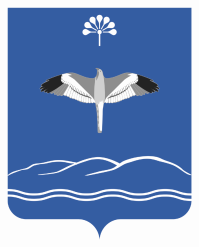 СОВЕТСЕЛЬСКОГО ПОСЕЛЕНИЯЛЕМЕЗ-ТАМАКСКИЙ СЕЛЬСОВЕТМУНИЦИПАЛЬНОГО РАЙОНАМЕЧЕТЛИНСКИЙ РАЙОНРЕСПУБЛИКИ БАШКОРТОСТАН         ?АРАР								РЕШЕНИЕ           20 май 2022 й.                                                                        от 20 мая  2022 г.№  121